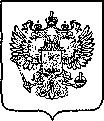 МИНИСТЕРСТВО СПОРТА РОССИЙСКОЙ ФЕДЕРАЦИИ
(МИНСПОРТ РОССИИ)ПРИКАЗО присвоении спортивного звания
«мастер спорта России»В соответствии с Положением о Единой всероссийской спортивной классификации, утвержденным приказом Министерства спорта Российской Федерации от 19 декабря 2022 г. № 1255 (зарегистрирован Минюстом России 16 марта 2023 г., регистрационный № 72601), в редакции приказа Минспорта России от 05 октября 2023 г. № 719 (зарегистрирован Минюстом России от И октября 2023 г., регистрационный № 75526), приказываю:присвоить спортивное звание «мастер спорта России»ПлаваниеВЕРЕМЕННИКОВА Анастасия АлексеевнаГАДЖИЕВ Омар МагомедовичГОЛОВКО Дарья ИгоревнаГОРЮНОВ Степан СергеевичДЕРГАЧЕВ Олег СергеевичДУДКА Игорь АндреевичКИРЕЕВ Семён ВладимировичМЫМРИН Константин АнтоновичСТАРОСТИН Денис ЯновичШАБЕЛЬНИКОВ Никита Денисович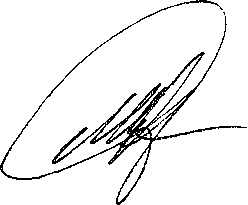                 Министр